Открытый урок математики по теме "Длина", программа "Школа-2100", 1-й класс .Цели урока: Знакомство с понятиями: величина, длина, измерения величин, единица измерения (мерка).Установление общего принципа измерения величин на примере измерения длин отрезков.Знакомство с различными единицами измерения длины (шаг, локоть, сажень, сантиметр и др.). Практическое измерение длин этими единицами.Оборудование: индивидуальные карточки с отрезками, таблички “величина”, “длина”, “вкус”, цвет”, “форма”, две полоски из цветной бумаги красного и зеленого цвета, портняжный сантиметр, карточки со знаками “<”, “>”, “=”, мультфильм “38 попугаев”, яблоко, лимон, русские национальные костюмы, ленты, тесьма, мерки в 1 см.I. Организационный моментУчитель измеряет девочкам косички портняжным сантиметром, записывает их длину на жетоны, которые прикрепляет на платье (жетоны нужны будут в конце урока).II. Актуализация знанийУчитель:Учитель показывает детям яблоко и лимон.У.- Какие свойства имеет яблоко?Д.- Цвет- красный, форма - круглая, вкус - сладкий.У.- Какие свойства имеет лимон?Д.- Цвет желтый, форма овальная, вкус кислый.Учитель открывает слова на доске: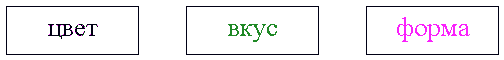 III. Объявление темы и цели урокаУ.- Мы начинаем изучать такие свойства предметов, которые можно сравнить с помощью знаков больше, меньше, равно. Эти свойства называют величинами.Учитель прикрепляет на доску карточки.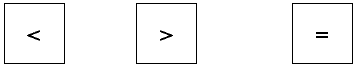 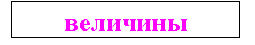 IV. Постановка проблемного вопроса и создание проблемной ситуации.У.- Скажите, можем ли мы определить какой цвет больше красный или желтый?Д.- Нет.У.- Значит, цвет нас сегодня не будет интересовать, цвет не является величиной (учитель убирает табличку со словом “цвет”.- А можно ли сказать, чей вкус меньше - лимона или яблока?Д.- Нет. Убираем табличку со словом “вкус”.У.- Можно ли сравнить форму предметов? Какая больше - овальная или круглая?Д.- Тоже нет. (Убрать табличку со словом “форма”).У.- Придумайте примеры таких свойств предметов, которые являются величиной.(Пусть дети пофантазируют. Они могут назвать “размер”, “рост”, “температуру”. Возможно кто-то назовет и длину).Вопрос-помощник.У.- Подумайте, а какие свойства есть у конфеты? Д.- Вкус, форма, длина.Учитель прикрепляет на доску табличку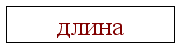 У.- Давайте проверим, является ли величиной длина?Отрывок из мультфильма “38 попугаев”.У.- Что измеряли у удава?Д.- Длину.У.- Чему равна длина удава?Д.- 2 слоненка, 5 мартышек и 38 попугаев.У.- Сравните длину удавов у вас на парте? Какой их них больше? (С помощью наложения предметов друг на друга или с помощью линейки).Д.- Зеленый больше, чем желтый.У.- Мы измерили длину удавов и можем между ними поставить знак >. Является ли величиной длина?Д.- Да. Так ее можно измерить и сравнить с помощью знаков больше, меньше, равно.Учитель ставит стрелку на доске от величины к длине.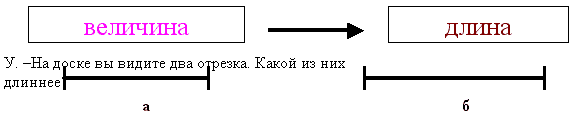 Д. –Отрезок б.У. – Как вы определяли?Д.- На глаз.У. – На глаз не точное определение. У меня есть красная полосочка, может она нам поможет измерить длину. Кто мне хочет помочь?1 ученик у доски.У. – Сколько раз содержится красная полоска в отрезке а?Д. – Два раза.На доске а= 2 к (отрезок а содержит две красных полоски)У. –Сколько раз содержится красная полосочка в отрезке б?Д. – Три раза.На доске б= 3 к (отрезок б равен трем красным полоскам)У. – Теперь я могу сказать какой отрезок меньше?Д. –Отрезок а< бУ. –А теперь измерим отрезок б зеленой полосочкой. (зеленая полоска больше чем красная)1 ученик у доски.У. –Сколько раз поместилась зеленая полоска в отрезке б?Д.- 2 раза. б=2 з ( отрезок б содержит две зеленых полоски)У. –Сравним надписи на доске а=2 к б=3 к б= 2 зД. – Посмотрите, отрезок а равен двум полоскам и отрезок б равен двум полоскам, значит а=б, а мы только что говорили, что а<б. Где же ошибка?Д. – Мы измеряли разными отрезками, зеленый отрезок больше, чем красный.У. – Наложим отрезок а на отрезок б. Получилось, что а < б. Правило: Чтобы правильно сравнить два отрезка, нужна единая мерка.А теперь мы с вами совершим небольшое путешествие во времени. Но для начала разомнемся.Физминутка.IV. Историческая справкаУ. – Закройте глаза. Мы совершим небольшое путешествие на машине времени. И попадем в XIX век на ярмарку.(Выходят два мальчика и две девочки в русских национальных костюмах. У мальчиков лотки с кружевами, лентами, тесьмой)У. Солнце яркое встает 
Спешит на ярмарку народ
А на ярмарке товары:
Продаются самовары,
Продаются вилы, санки,
И конфеты, и баранки.
Кружева, тесьма, банты
Заходи скорей и ты!1 м. - Налетайте! Налетайте!2 м. - Покупайте! Покупайте!1м. - Покупайте-ка игрушки:
Водоноски и зверюшки!2 м.- Посмотрите-ка сюда
Наши ткани хоть куда!
Хлопок, саржа, ситец, лен,
Всех на ярмарку зовем!1 м.- Девицы! Девицы!
Что такие хмурые?
Мы забыли вас позвать?
Выходите покупать!1 д.- Мне для горницы моей
Ситца дай 10 локтей!2 д.- Саженей 5 бантов!1 д.- А мне для платка подойдет бахрома
Ладоней 30 отрезай
Да скорее, не зевай!2 д.- Дай-ка князю на рубашку
Дюймов 6 тесьмы и пряжку!1 м.- Подходите, покупайте
Ну, скорее, не зевайте!
Дюйм и локоть!2 м.- Сажень и фут!1 м.- А я и ладонью померяю тут!2 м.- Принимайте-ка подарки,
Приходите снова к нам!Вместе: Мы всегда рады гостям!У. – Какими единицами пользовались в древности?Д. – Сажень, локоть, фут, дюйм.Учитель вывешивает таблицу. У. – Какие единицы длины мы не назвали?Д. – Шаг.У. – Проведем эксперимент. Будем пользоваться меркой –шаг.2 ученика измеряют расстояние от доски до конца класса.У. – Почему расстояние одинаковое, и а результаты разные?Д. – У Миши шаг больше, чем у Даши.У. – То, есть у них разные мерки. Одинаковые ответы получали люди, пользуясь такими мерками?Д. – Нет.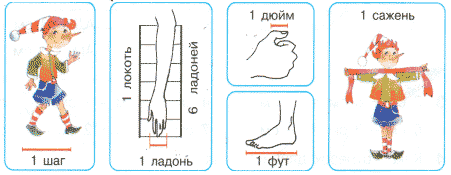 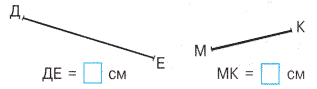 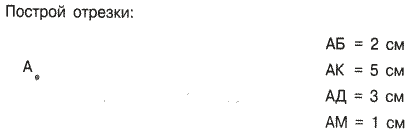 V. Современные единицы измеренияУ. – Сравнивать длины можно только тогда, когда есть единая мерка.Поэтому сейчас используются более точные, общие для всех стран единицы измерения. Одной из них является сантиметр. (Учитель показывает портняжный сантиметр).У. Вспомните, а чем я измеряла девочкам косички?Д. – Сантиметром.У. – Если мы измеряли единой меркой, то можем сравнить длину косичек у девочек?Д. – Да.У.- Выходите девочки, которым я измеряла косички.Чья коса длиннее? А чья короче? (Дети сравнивают и делают вывод).VI. Практическое измерение длин отрезков1. Работа по карточкамУ. – Сейчас мы попробуем измерить единой меркой отрезок на карточках (у каждого ребенка на парте единая мерка длиной в 1 см).Возьмите мерку и посчитайте сколько раз она содержится в отрезке.Д. – 5У. – А теперь измерьте отрезок линейкой. Каков результат?Д.- 5 сантиметров.У. – Приложим мерку к линейке, чему она равна?Д. – 1 см.У. – Удобно этой меркой измерять большие отрезки?Д. – Нет.У. – Для измерения больших отрезков есть более крупные единицы измерения метры и километры. Нам с вами в тетради удобно пользоваться единой меркой -линейкой. Сейчас мы поучимся измерять отрезки в учебнике-тетради 2. Работа по учебнику ( учебник математики, авт. Л.Г.Петерсон, часть 3, стр. 2, № 4)У. – Измерим отрезок АК, начало отрезка соотнесем с точкой 0 на линейке, конец отрезка соотнесите со штрихом на линейке. Цифра под штрихом на линейке и есть его длина.Д. – АК=6 см, МД= 5смУ. – На сколько АК больше, чем МД?Д. – На 1 см.У. – Как вы узнали?Д. – 6-5=1 Стр. 2, № 2У. – Нам надо построить отрезок АБ=2 см. Точка А есть уже на рисунке, сопоставим точку 0 на линейке и проведем линию 2 см. Где линия закончилась надо поставить черточку карандашом- отметить конец отрезка и подписать Б.3. Самостоятельная работаУ. – Остальные отрезки постройте сами (индивидуальная помощь учителя).Проверка.У. – Назовите самый большой отрезок.Д. – АК= 5 смУ.- Самый маленький.Д. – Ам= 1 смVII. Итог урокаУ. – С чем познакомились сегодня на уроке?Д. – Величина, длина.У. – Длина является величиной?Д. – Да, ее можно измерить с помощью линейки, сантиметра.У. – Чтобы сравнить отрезки, что нам нужно?Д.- Единая мерка.У. – Назовите современные единицы длины?Д. – Сантиметр, метр, километр.У. – Старинные единицы измерения?Д. – Фут, локоть, шаг, дюйм, сажень.У. – На следующих уроках мы с вами познакомимся с другими величинами и дополним нашу схему.- Круглое, румяное, 
Я расту на ветке: 
Любят меня взрослые 
И маленькие детки 
(Яблоко) Желтый мундир,
Кислая подкладка
Сахаром посыплешь
Будет тебе сладко.
(Лимон) 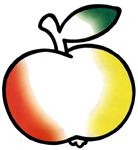 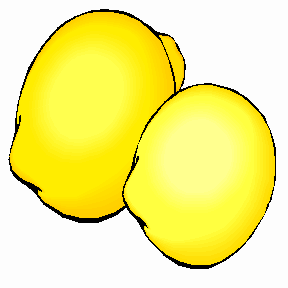 